DeclarationIt is hereby declared that The Final Year Design Project (FYDP) submitted is my/our own original work while completing degree at Brac University.The Final Year Design Project (FYDP) does not contain material previously published or written by a third party, except where this is appropriately cited through full and accurate referencing.The Final Year Design Project (FYDP) does not contain material which has been accepted, or submitted, for any other degree or diploma at a university or other institution.I/We have acknowledged all main sources of help.ApprovalEthics Statement[Students who submit their project must check the plagiarism and maintain the similarity index below 35%.]Abstract/ Executive Summary[Abstract or executive summary paragraphs should be unintended. Abstracts are limited to 150 words. Abstract text must fit on a single page. Keywords may appear alone on the same page or a second page.Your choice of paragraph style for text on this page]Keywords: 	You may include up to six keywords or phrases. Keywords should be separated with semicolons.[All instructions given in the square bracket must be deleted while submitting the report][Throughout the proposal, use Page Size: A4, Margin: 1 inch (all sides), Font name: Times New Roman, Font size: 12 (For tables, image caption, bibliography, use font size: 10), 14 (for chapter heading), Line spacing: 1.15]Dedication (Optional)[A dedication is the expression of friendly connection or thanks by the author towards another person. It can occupy one or multiple lines depending on its importance.You can remove this page if you want.]Acknowledgement[This is an optional page. Use your choice of paragraph style for text on this page (1_Para shown here).]Table of Contents[Provide a table of contents mentioning heading, sub heading and corresponding page numbers.]Chapter 1: Introduction [CO1, CO2, CO3, CO10]Chapter 2: Project Design Approach [CO5, CO6]Chapter 3: Use of Modern Engineering and IT Tool [CO9]Chapter 4: Optimization of Multiple Design and Finding the Optimal Solution [CO5, CO6, CO7]Chapter 5: Completion of Final Design and Validation [CO8]Chapter 6: Impact Analysis and Project Sustainability [CO3, CO4]Chapter 7: Engineering Project Management [CO11, CO14]Chapter 8: Economical Analysis [CO12]Chapter 9: Ethics and Professional Responsibilities [CO13, CO2]Chapter 10: Conclusion and Future Work.Chapter 11: Identification of Complex Engineering Problems and Activities.ReferencesAppendixChapter 1: Introduction- [CO1, CO2, CO10][Note: Students can arrange each of the Chapter with relevant sub topics/sub-headings based on the mentioned CO’s. Some of the CO’s have already been assessed in the previous semesters, however, the new CO’s will only be assessed in FYDP-C. Each of the Chapter will start from a new page. The Chapter Sub-heading can be numbered as 1.1, 3.2, 1.2.1 etc. Sample heading/sub-heading names have been given for your reference. You can adjust/modify consulting with your ATC. The related CO and KPI has been also shown for your reference. You can delete the yellow marked instructional text in your final report.]1.1 Introduction1.1.1 Problem Statement1.1.2 Background Study1.1.3 Literature Gap1.1.4 Relevance to current and future Industry1.2 Objectives, Requirements, Specification and constant1.2.1. Objectives1.2.2 Functional and Nonfunctional Requirements1.2.2 Specifications1.2.3 Technical and Non-technical consideration and constraint in design process1.2.4 Applicable compliance, standards, and codes1.3 Systematic Overview/summary of the proposed project1.4 Conclusion[Related CO and KPI CO1Identify a solvable complex engineering problem preferably relevant to the current and future industry through appropriate researchPO(l) Performance Criteria-l1.      Perform research and gather information on engineering topics by reviewing relevant technical literature, documents etc. and make reporting on papers or presentationsCO2Identify the objectives, specifications, functional and non-functional requirements, and constraints as well as applicable compliance, standards and codes of practice to the solution of the engineering problemPO(c) Performance Criteria-c1.  Define specifications, analyze technical requirements and constraints of the system/subsystem, component or process for the solutions of complex engineering problemc3.  Consider non-technical considerations and constraints such as environmental, societal, cultural, political, ethical, health and safety, and sustainability in the design process.c5.  Consider any applicable standards/codes in the designCO10 [Will be assessed for FYDP-C]Conduct independent research, literature survey and learning of new technologies and concepts as appropriate to design, develop and validate the solutionRequired Knowledge, Skills & Resources: CO (10)[Conduct independent research, literature survey and learning of new technologies and concepts as appropriate to design, develop and validate the solution.]PO(l) Performance Criterial1.      Perform research and gather information on engineering topics by reviewing relevant technical literature, documents etc. and make reporting on papers or presentationsl2.   Recognize the need for independent and continuing learning on subject mattersActivities: -Find out appropriate knowledge information, skill, materials, and resources as needed to develop and validate the final prototype -Use the learned knowledge and skills as needed][All instructions given in the square bracket must be deleted while submitting the report]Chapter 2: Project Design Approach [CO5, CO6]IntroductionIdentify multiple design approachDescribe multiple design approachAnalysis of multiple design approachConclusion[Related CO and KPICO5Design multiple engineering solutions of the problem to meet the desired objectives, need and requirements within the given constraintsPO(c) Performance Criteria-c2.  Consider alternative designs and choose the optimal solutionCO6Analyze alternative design solutions of engineering problem in order to find the most appropriate one considering cost, efficiency, usability, manufacturability, impact, sustainability, maintainability etc.PO(b) Performance Criteriab1. Identify the key issues, variables, requirements and domain of the complex engineering problem and formulate the problem statementb2. Research and identify the required knowledge related to problemb3. Analyze complex engineering problem using relevant analytical skills and fundamental knowledge of mathematics, natural sciences and engineering sciences and reach substantiated conclusion][All instructions given in the square bracket must be deleted while submitting the report]Chapter 3: Use of Modern Engineering and IT Tool. [CO9]IntroductionSelect appropriate engineering and IT toolsUse of modern engineering and IT toolsConclusion[Related CO and KPI Usage of Modern Engineering & IT Tools: CO (09) [Will be assessed for FYDP-C)][Use modern engineering and IT tools to design, develop and validate the solution.]PO(e) Performance Criteria: e1. Select appropriate techniques, resources, modern engineering and IT tools to solve complex engineering problemse2. Identify the appropriate predictions and modelling tools for the solutions of complex engineering problems with an understanding of the limitatione3. Use appropriate modern engineering, IT including modelling and simulation tools and techniques to develop and evaluate the solution of complex engineering problemse4. Create appropriate techniques, resources and tools as required to develop the solutions of complex engineering problemsActivities:•	Selection of appropriate tools to develop, and validate the selected solution and final prototype•	Usage of tools as necessary.][All instructions given in the square bracket must be deleted while submitting the report]Chapter 4: Optimization of Multiple Design and Finding the Optimal Solution. [CO7]4.1 Introduction 4.2 Optimization of multiple design approach4.3 Identify optimal design approach4.4 Performance evaluation of developed solution4.5 Conclusion[Related CO and KPIRelated CO and KPICO5Design multiple engineering solutions of the problem to meet the desired objectives, need and requirements within the given constraintsPO(c) Performance Criteria-c2.  Consider alternative designs and choose the optimal solutionCO6Analyze alternative design solutions of engineering problem in order to find the most appropriate one considering cost, efficiency, usability, manufacturability, impact, sustainability, maintainability etc.PO(b) Performance Criteriab1. Identify the key issues, variables, requirements and domain of the complex engineering problem and formulate the problem statementb2. Research and identify the required knowledge related to problemb3. Analyze complex engineering problem using relevant analytical skills and fundamental knowledge of mathematics, natural sciences and engineering sciences and reach substantiated conclusionPerformance Evaluation of the Developed Solution: CO (07) [Will be assessed for FYDP-C)][Evaluate the performance of the developed solution with respect to the given specifications, requirements and standards]PO(d) Performance Criteria:d1.  Design and set up experiments.d2. Conduct experiments and perform measurements.d3. Detect the experimental faults and troubleshoot themd4. Analyze and Interpret data, graph, charts etc. d5. Synthesize the information and findings obtained through research and/or experiments to reach valid conclusionsActivities:•	Implement the selected design solution•	Perform testing of the Implemented solution•	Evaluate the performance of the implemented solution][All instructions given in the square bracket must be deleted while submitting the report]Chapter 5: Completion of Final Design and Validation. [CO8]IntroductionCompletion of final designEvaluate the solution to meet desired needConclusion[Related CO and KPICompletion of the Design and Solution: CO (08) [Will be assessed for FYDP-C)][Complete the final design and development of the solution with necessary adjustment based on performance evaluation.]PO (c) Performance Criteria:c4.  Evaluate whether the design solutions meet the desired needc6.  Maintain the systematic and logical design approach to complete the projectActivities:•	Obtain the final design by make necessary adjustment to the selected design as per performance evaluation result•	Develop the solution as per final design][All instructions given in the square bracket must be deleted while submitting the report]Chapter 6: Impact Analysis and Project Sustainability. [CO3, CO4]IntroductionAssess the impact of solutionEvaluate the sustainability Conclusion[Related CO and KPICO3Assess the impact of the solution of the engineering project in terms of societal, health, safety, legal and cultural contextPO (f) Performance Criteria:f1.    Demonstrate the contextual knowledge of assessing the societal, health, safety, legal and cultural issues in engineering solutions and professional practice.f2.     Value the consideration of technical and non-technical issues related to  societal, health, safety, legal and culture in developing the solution of complex engineering problemCO4Evaluate the sustainability and impact of solution of the proposed project in terms of environmental considerationPO (g) Performance Criteria:g1. Understand and evaluate the impact of engineering solutions to the environment and societyg2. Understand the need for sustainable solutions of an engineering problemg3. Validate the sustainability of an engineering solution][All instructions given in the square bracket must be deleted while submitting the report]Chapter 7: Engineering Project Management. [CO11, CO14]IntroductionDefine, plan and manage engineering projectEvaluate project progressConclusion[Related CO and KPI Project Management: CO (11) [Will be assessed for FYDP-C)][Demonstrate project management skill in various stages of developing the solution of an engineering design project.]PO(k) Performance Criteria:k1.  Demonstrate knowledge and understanding of engineering project management principles k2.  Define, plan and manage an engineering project within a given timeframeActivities:•	Evaluate project progress as per schedule[CO14] [Will be assessed for FYDP-C)] Perform effectively as an individual and as a team member for successfully completion of the projectPO(i) Performance Criteria:i1.    Fulfil duties as an individual, a team member or leader in a multidisciplinary environmenti2.   Communicate effectively with other team members.i3.   Share responsibilities by performing research and information gathering activities, participating in report writing and team presentations etc.Activities:-Active participation in team activities-Complete peer-evaluation form][All instructions given in the square bracket must be deleted while submitting the report]Chapter 8: Economical Analysis. [CO12]IntroductionEconomic analysis Cost benefit analysisEvaluate economic and financial aspectsConclusion[Related CO and KPICost-benefit and Economic Analysis: CO (12) [Will be assessed for FYDP-C)][Perform cost-benefit and economic analysis of the solution]PO(k) Performance Criteriak3.  Evaluate economic and financial aspects of engineering projectActivities:•	Conduct economic analysis•	Conduct cost-benefit estimation][All instructions given in the square bracket must be deleted while submitting the report]Chapter 9: Ethics and Professional Responsibilities CO13, CO2IntroductionIdentify ethical issues and professional responsibilityApply ethical issues and professional responsibilityConclusion [Related CO and KPIEthical Considerations & Professional Responsibilities: CO (13) [Will be assessed for FYDP-C)] [Apply ethical considerations and professional responsibilities in designing the solution and throughout the project development phases]PO(h) Performance Criteriah1. Maintain ethical standards in writing reports, preparing assignments, homework, exams etc.h2. Recognize and respect the professional ethics and responsibilities related to engineering practiceh3. Apply the ethical principles related to the solution of an engineering problemActivities:•	Identify ethical issues and professional responsibility related to design solutionCO2Identify the applicable compliance, standards and codes of practice to the solution of the engineering problem-Review of applicable standards, professional codes, practice and regulatory requirements][All instructions given in the square bracket must be deleted while submitting the report]Chapter 10: Conclusion and Future Work.10.1 Project summary/Conclusion10.2 Future work[All instructions given in the square bracket must be deleted while submitting the report]Chapter 11: Identification of Complex Engineering Problems and Activities.11.1: Identify the attribute of complex engineering problem (EP)11.2: Provide reasoning how the project address selected attribute (EP)11.3 Identify the attribute of complex engineering activities (EA)11.4 Provide reasoning how the project address selected attribute (EA)Attributes of Complex Engineering Problems (EP)Note: Project must have P1, and some or all from P2-P7 Attributes of Complex Engineering Activities (EA)Note: Project must have some or all of the characteristics from attributes A1 to A5References[Format your bibliographies according to IEEE styles. Some sample references for different scenarios are mentioned here:G. Eason, B. Noble, and I. N. Sneddon, “On certain integrals of Lipschitz-Hankel type involving products of Bessel functions,” Phil. Trans. Roy. Soc. London, vol. A247, pp. 529–551, April 1955. (references)J. Clerk Maxwell, A Treatise on Electricity and Magnetism, 3rd ed., vol. 2. Oxford: Clarendon, 1892, pp.68–73.I. S. Jacobs and C. P. Bean, “Fine particles, thin films and exchange anisotropy,” in Magnetism, vol. III, G. T. Rado and H. Suhl, Eds. New York: Academic, 1963, pp. 271–350.K. Elissa, “Title of paper if known,” unpublished.R. Nicole, “Title of paper with only first word capitalized,” J. Name Stand. Abbrev., in press.Y. Yorozu, M. Hirano, K. Oka, and Y. Tagawa, “Electron spectroscopy studies on magneto-optical media and plastic substrate interface,” IEEE Transl. J. Magn. Japan, vol. 2, pp. 740–741, August 1987 [Digests 9th Annual Conf. Magnetics Japan, p. 301, 1982].M. Young, The Technical Writer’s Handbook. Mill Valley, CA: University Science, 1989.Note: All references mentioned here should appear within the text as in-text citation, for example, you may write: the work done by [1] has the following shortcomings… Additional guidelines that may be required within the proposal:Format tables like:                                                          Table 1: A Very Good Table CaptionGive caption to below every figures like: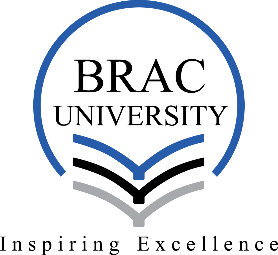 Figure 1: An extraordinary figure captionIf any guidelines that you need is not available in this template, you are suggested to utilize IEEE conference template (https://www.ieee.org/conferences/publishing/templates.html)AppendixLogbookRelated code/theory[While submitting, include logbook. Logbook covers CO15.CO14 will be covered from the team activities and peer-evaluation form.CO15 will be covered from the following materials:●Verbal and written communication within the team and appropriate stakeholders●Logbook, notes, journals●Design reports●Progress presentations●Deliver Oral Presentation][All instructions given in the square bracket must be deleted while submitting the report]Assessment Guideline for Faculty[The following assessment guideline is for faculty ONLY. This portion is not applicable for students.]Assessment Tools and CO Assessment GuidelineNote: The star (*) marked deliverables/skills will be evaluated at various stages of the project.Mapping of CO-PO-Taxonomy Domain & Level- Delivery-Assessment ToolNote: The double star (**) marked CO will be assessed at various stages of the project through indirect deliverables.Student’s Full Name & Signature:Student’s Full Name & Signature:[Student Full Name]
[Student ID][Student Full Name][Student ID][Student Full Name]
[Student ID][Student Full Name]
]Student ID]The Final Year Design Project (FYDP) titled “[Final Year Design Project Title]” submitted by [Student-Name (Student ID)] [Student-Name (Student ID)] [Student-Name (Student ID)] [Student-Name (Student ID)] of [Semester], [Year] has been accepted as satisfactory in partial fulfillment of the requirement for the degree of [Degree Name] on [Date-of-Defense]. The Final Year Design Project (FYDP) titled “[Final Year Design Project Title]” submitted by [Student-Name (Student ID)] [Student-Name (Student ID)] [Student-Name (Student ID)] [Student-Name (Student ID)] of [Semester], [Year] has been accepted as satisfactory in partial fulfillment of the requirement for the degree of [Degree Name] on [Date-of-Defense]. Examining Committee:Examining Committee:Academic Technical Committee (ATC):(Chair)_______________________________Full NameDesignation, DepartmentInstitutionFinal Year Design Project Coordination Committee:(Chair)_______________________________Full NameDesignation, DepartmentInstitutionDepartment Chair:_______________________________Full NameDesignation, DepartmentInstitutionAttributesP1Depth of knowledge requiredP2Range of conflicting requirementsP3Depth of analysis requiredP4Familiarity of issuesP5Extent of applicable codesP6Extent of stakeholder involvement and needsP7InterdependenceAttributesA1Range of resourceA2Level of interactionA3InnovationA4Consequences for society and the environmentA5FamiliarityTable HeadTable Column HeadTable Column HeadTable Column HeadTable HeadTable column subheadSubheadSubheadcopyMore table copyDistribution of assessment points among various COs assessed in different semestersDistribution of assessment points among various COs assessed in different semestersDistribution of assessment points among various COs assessed in different semestersDistribution of assessment points among various COs assessed in different semestersDistribution of assessment points among various COs assessed in different semestersDistribution of assessment points among various COs assessed in different semestersDistribution of assessment points among various COs assessed in different semestersDistribution of assessment points among various COs assessed in different semestersDistribution of assessment points among various COs assessed in different semestersDistribution of assessment points among various COs assessed in different semestersDistribution of assessment points among various COs assessed in different semestersDistribution of assessment points among various COs assessed in different semestersDistribution of assessment points among various COs assessed in different semestersDistribution of assessment points among various COs assessed in different semestersDistribution of assessment points among various COs assessed in different semestersPOlcfgcbdcelkkhijCOCO 1CO 2CO 3CO 4CO 5CO 6CO 7CO 8CO 9CO 10CO 11CO 12CO 13CO 14CO 15EEE 400C/ ECE 402C (Out of 100)302464467712Project Final Report/ Project Progress ReportxxxxxxxxDemonstration of working prototypexxProgress Presentation/ Final PresentationxxPeer-evaluation*xxInstructor’s Assessment*xxDemonstration at FYDP Showcase  xxSl.CO DescriptionPOBloom’s Taxonomy Domain/LevelAssessment ToolsCO7Evaluate the performance of the developed solution with respect to the given specifications, requirements and standardsdCognitive/ EvaluateDemonstration of working prototypeProject Progress Report on working prototypeCO8Complete the final design and development of the solution with necessary adjustment based on performance evaluation cCognitive/ CreateProject Final ReportFinal PresentationDemonstration at FYDP ShowcaseCO9Use modern engineering and IT tools to design, develop and validate the solutioneCognitive/ Understand, Psychomotor/ PrecisionProject Final ReportCO10Conduct independent research, literature survey and learning of new technologies and concepts as appropriate to design, develop and validate the solutionlCognitive/ ApplyProject Final Report CO11**Demonstrate project management skill in various stages of developing the solution of engineering design projectkCognitive/ ApplyAffective/ ValuingProject Final ReportProject Progress presentation at various stagesCO12Perform cost-benefit and economic analysis of the solution kCognitive/ ApplyProject Final ReportCO13Apply ethical considerations and professional responsibilities in designing the solution and throughout the project development phaseshCognitive/ ApplyAffective/ ValuingPeer-evaluation,Instructor’s AssessmentFinal ReportCO14**Perform effectively as an individual and as a team member for successfully completion of the projectiAffective/ CharacterizationPeer-evaluation Instructor’s AssessmentCO15**Communicate effectively through writings, journals, technical reports, deliverables, presentations and verbal communication as appropriate at various stages of project developmentjCognitive/ UnderstandPsychomotor/ PrecisionAffective/ ValuingProject Final ReportProgress Presentations, Final PresentationDemonstration at FYDP Showcase  